申込日：2023年　　　月　　　日 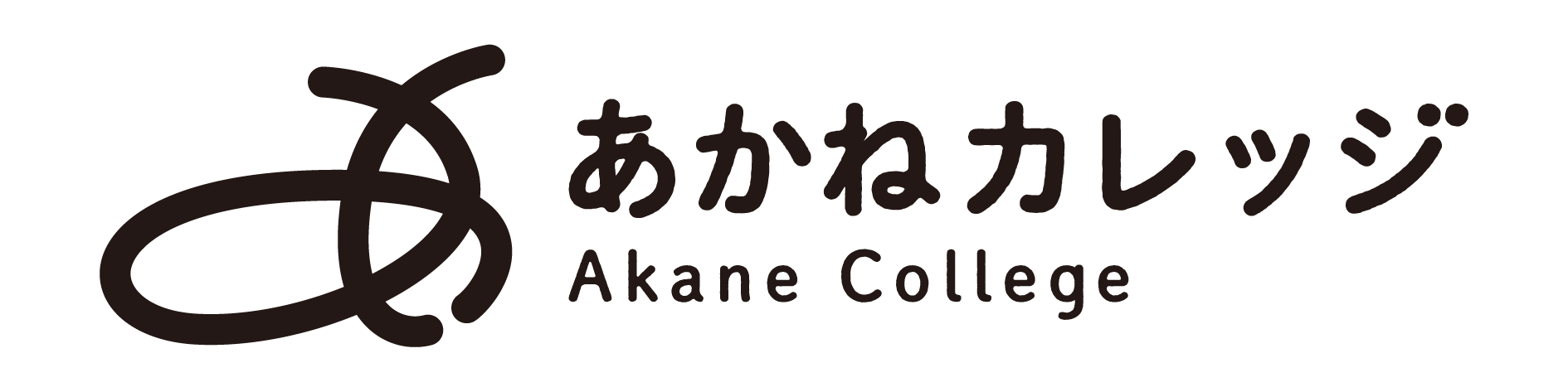 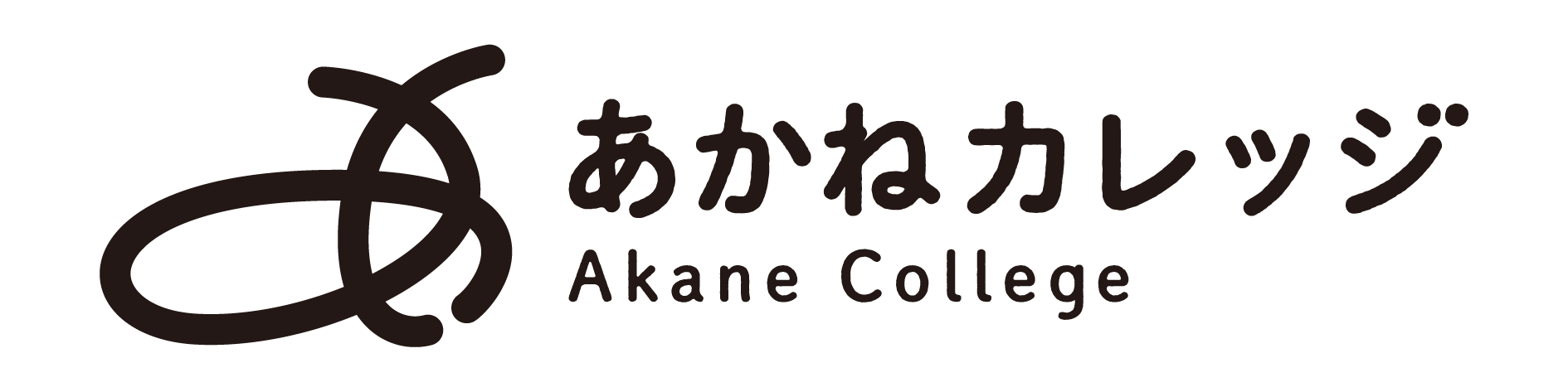 わたしは、あかねカレッジライトコースに入学を申し込みます。１．氏名・住所等　　　　　　　　　　　　　　　　　　　　　　　　２．緊急連絡先３．あかねカレッジ受講歴　　※該当する方は☑と、学生IDを記入してください。複数ある場合、直近の１つで結構です。　　□ライトコース　　　　□科目別コース　　　　［学生ID：　　　　　　　　　　　　―　　　　　　］４．活動状況５．オリエンテーション申込（オリエンテーション開講一覧表から選んでください）６．あかねカレッジをどのように知りましたか。※該当するものに☑を付けてください。（複数回答可）□広報あかし　　□自治会回覧　　□チラシ　　□あかねカレッジホームページ　　□知人の紹介□コミセン情報紙　　□各コミセンからの案内　　□その他（　　　　　　　　　　　　　　　　）＜事務処理欄＞　※記入内容を確認したら、受付欄に受付日を記入し、申込控えとしてコピーを渡します。フリガナ生年月日（西暦）　　　　　　　　　　　年　　　　　　　月　　　　　　日生氏 名生年月日（西暦）　　　　　　　　　　　年　　　　　　　月　　　　　　日生住 所〒　　　　-           　　　　　　　　　　　（中学校区：　　　　　　　　　　中学校）明石市　　　　　　　　　　　　　　　　　　　　　　　　　　　　　〒　　　　-           　　　　　　　　　　　（中学校区：　　　　　　　　　　中学校）明石市　　　　　　　　　　　　　　　　　　　　　　　　　　　　　〒　　　　-           　　　　　　　　　　　（中学校区：　　　　　　　　　　中学校）明石市　　　　　　　　　　　　　　　　　　　　　　　　　　　　　連絡先主たる電話：（　　　）　　　-　　　  　　FAX（任意）：（　　　）　　　-　　  　予備の電話：（　　　）　　　-　　　     メールアドレス（任意）：                 @主たる電話：（　　　）　　　-　　　  　　FAX（任意）：（　　　）　　　-　　  　予備の電話：（　　　）　　　-　　　     メールアドレス（任意）：                 @主たる電話：（　　　）　　　-　　　  　　FAX（任意）：（　　　）　　　-　　  　予備の電話：（　　　）　　　-　　　     メールアドレス（任意）：                 @フリガナ続　柄氏　名続　柄連絡先主たる電話：（　　　）　　　-　　予備の電話：（　　　）　　　-　　　     予備の電話：（　　　）　　　-　　　     住　所所属団体など（日頃活動されている事があれば教えてください）ｵﾘｴﾝﾃｰｼｮﾝ受講希望日月　　　　日開催場所受　付データベース入力確認□入学者受付処理□受講コース管理処理□ｵﾘｴﾝﾃｰｼｮﾝ申込処理学生ID　　　　　  　―23L受　付備考欄